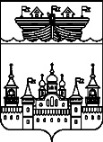 ЗЕМСКОЕ СОБРАНИЕ ВОСКРЕСЕНСКОГО МУНИЦИПАЛЬНОГО РАЙОНА НИЖЕГОРОДСКОЙ ОБЛАСТИРЕШЕНИЕ24 марта 2017 года			 								№ 28Об утверждении Положения о порядке предоставления и использования иных межбюджетных трансфертов, предоставляемых бюджетам поселений Воскресенского муниципального района Нижегородской области на реализацию муниципальной программы «Управление муниципальными финансами и муниципальным долгом Воскресенского муниципального района Нижегородской области» на 2016-2018 годыВ целях реализации подпрограммы «Организация и совершенствование бюджетного процесса Воскресенского муниципального района» муниципальной программы «Управление муниципальными финансами и муниципальным долгом Воскресенского муниципального района Нижегородской области» на 2016-2018 годы, утверждённой постановлением администрации Воскресенского муниципального района от 20 июля 2015 года №704,Земское собрание района решило:1.Утвердить прилагаемое Положение о порядке предоставления и использования иных межбюджетных трансфертов, предоставляемых бюджетам поселений Воскресенского муниципального района Нижегородской области на реализацию муниципальной программы «Управление муниципальными финансами и муниципальным долгом Воскресенского муниципального района Нижегородской области» на 2016-2018 годы.2.Настоящее решение вступает в силу со дня принятия.3.Контроль за исполнением настоящего решения возложить на постоянную комиссию Земского собрания Воскресенского муниципального района Нижегородской области по бюджетной, финансовой и налоговой политике, предпринимательству, торговле и бытовому обслуживанию (Е.А.Бородин), управление финансов администрации Воскресенского муниципального района Нижегородской области (Л.Л.Шумилов).Глава местного самоуправления		А.В.БезденежныхУтверждено решением Земского собрания Воскресенского муниципального района Нижегородской области от 24.03.2017 №28ПОЛОЖЕНИЕ о порядке предоставления и использования иных межбюджетных трансфертов, предоставляемых бюджетам поселений Воскресенского муниципального района Нижегородской области на реализацию муниципальной программы «Управление муниципальными финансами и муниципальным долгом Воскресенского муниципального района Нижегородской области» на 2016-2018 годыI.Общие положения1.Настоящее Положение определяет порядок предоставления и использования иных межбюджетных трансфертов, предоставляемых бюджетам поселений Воскресенского муниципального района Нижегородской области (далее – поселения) на реализацию подпрограммы 1 «Организация и совершенствование бюджетного процесса Воскресенского муниципального района» муниципальной программы «Управление муниципальными финансами и муниципальным долгом Воскресенского муниципального района Нижегородской области» на 2016-2018 годы.2.Иные межбюджетные трансферты предоставляются бюджетам поселений Воскресенского муниципального района Нижегородской области в пределах средств, предусмотренных на указанные цели решением Земского собрания Воскресенского муниципального района Нижегородской области на очередной финансовый год, в соответствии со сводной бюджетной росписью районного бюджета в пределах бюджетных ассигнований и лимитов бюджетных обязательств, доведённых главному распорядителю средств районного бюджета.II.Цели и условия предоставления и расходованияиных межбюджетных трансфертов3.Иные межбюджетные трансферты имеют целевое назначение. Целью предоставления и расходования иных межбюджетных трансфертов является формирование бюджетной отчётности в соответствии с требованиями бюджетного законодательства (сопровождение программных комплексов по организации бюджетного учёта).4.Главным распорядителем бюджетных средств для перечисления иных межбюджетных трансфертов в бюджеты поселений является управление финансов администрации Воскресенского муниципального района Нижегородской области.III.Порядок использованияиных межбюджетных трансфертов5.Общий объем иных межбюджетных трансфертов, предоставляемых бюджетам поселений Воскресенского муниципального района, определяется в соответствии с расчётом отдела учёта и отчётности управления финансов администрации Воскресенского муниципального района Нижегородской области.6.Органы местного самоуправления поселений Воскресенского муниципального района направляют иные межбюджетные трансферты по целевому назначению на сопровождение программных комплексов по организации бюджетного учёта.IV.Контроль7.Органы местного самоуправления поселений Воскресенского муниципального района несут ответственность за целевое использование иных межбюджетных трансфертов в порядке, предусмотренном действующим законодательством.8.Контроль над целевым использованием иных межбюджетных трансфертов возлагается на управление финансов администрации Воскресенского муниципального района Нижегородской области.